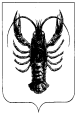 АДМИНИСТРАЦИЯ  ВЕСЬЕГОНСКОГОМУНИЦИПАЛЬНОГО ОКРУГАТВЕРСКОЙ  ОБЛАСТИПОСТАНОВЛЕНИЕг. Весьегонск06.10.2023                                                                                                                         № 424п о с т а н о в л я е т:Внести  в муниципальную программу Весьегонского муниципального округа Тверской области «Развитие сферы транспорта и дорожной деятельности Весьегонского муниципального округа Тверской области» на 2023-2028 годы, утверждённую постановлением Администрации Весьегонского муниципального округа Тверской области от 30.12.2022 №610следующие изменения:1.1в паспорте программы раздел «Объемы и источники финансирования муниципальной программы по годам ее реализации  в разрезе подпрограмм» первый абзац изложить в следующей редакции:1.2. пункт 28 подпрограммы 2 «Транспортное обслуживание населения       Весьегонского муниципального округа Тверской области» Главы 2 подраздела IIпрограммы изложитьв следующей редакции:28. Общий объем ресурсов необходимый для реализации подпрограммы  составляет 35 045 450,00 руб.00 коп., в т.ч. в разрезе  задач по годам реализации:                Руб.1.3. приложение 1 к программе «Характеристика муниципальной программы Весьегонского муниципального округа Тверской области «Развитие сферы транспорта и дорожной деятельности Весьегонского муниципального округа Тверской области» на 2023-2028 годы» изложить в новой редакции (прилагается).Обнародовать настоящее постановление на информационных стендах Весьегонского муниципального округа и разместить на официальном сайте Администрации Весьегонского муниципального округа Тверской области в информационно-телекоммуникационной сети Интернет.Настоящее постановление вступает в силу послеего официального обнародования.Контроль за исполнением настоящего постановления оставляю за собой.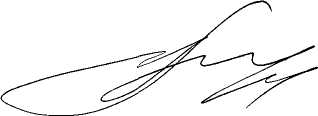 Глава Весьегонскогомуниципального округа                                                                         А.В.ПашуковО внесении изменений в постановление Администрации Весьегонского муниципального округа от 30.12.2022 №610Объемы и источники финансирования муниципальной программы по годам ее реализации  в разрезе подпрограмм Общий объем реализации  программы  в 2023-2028 годах составляет   руб., в т.ч. по годам ее реализации в разрезе подпрограмм:      374 646 931,30коп. 2023 год всего   -   66 355576 ,30  коп.подпрограмма  1 -  59 914 651,30  коп.подпрограмма  2 -    6 440925,00  коп.2023 г.2024 г.2025 г.2026 г.2027 г.2028 г. Задача 1 подпрограммы 2 «Повышение транспортной доступности населенных пунктов Весьегонского муниципального округа Тверской области»1 162125,001 165 325,001 168 850,001 168 850,001 168 850,001 168 850,00Задача 2 подпрограммы 2 «Субсидии на организацию транспортного обслуживания населения на муниципальных маршрутах регулярных перевозок по регулируемым тарифам.4 679 700,004 661 300,004 675 400,004 675 400,004 675 400,004 675 400,00Задача 3 подпрограммы 2Осуществление регулярных перевозок пассажиров и багажа автомобильным транспортом по регулируемым тарифам на городском муниципальном маршруте"599 100,00600 000,00600 000,00600 000,00600 000,00600 000,00